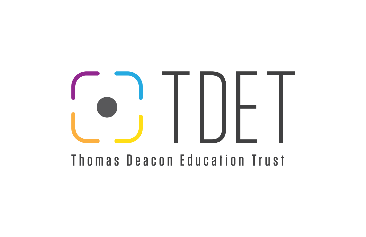 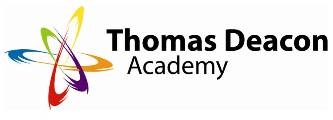 See payment options belowCompulsory TDA Logo Items except Shirts/Blouses can ONLY be purchased from the School Shop.¼ Zip Tops and Hoodies are optional to buy BUT must be purchased from the School Shop. All other optional items cab be from your choice of supplier.Payment Options Include: Parent Pay, Select Academy Shop Purchases. Credit/Debit Card or TDA Swipe Card (loaded via Parent Pay) or alternatively ring the school shop on 01733 426060 ext 6180 to pay via cardEnquiries to: schoolshop@tda.education Please ensure all garments are labelled with your child’s FULL NAME & HOUSEPlease check Lost Property for all missing ItemsFEMALE UNIFORM Year 12 & 13STUDENT NAME & YEAR:FEMALE UNIFORM Year 12 & 13STUDENT NAME & YEAR:FEMALE UNIFORM Year 12 & 13STUDENT NAME & YEAR:FEMALE UNIFORM Year 12 & 13STUDENT NAME & YEAR:FEMALE UNIFORM Year 12 & 13STUDENT NAME & YEAR:FEMALE UNIFORM Year 12 & 13STUDENT NAME & YEAR:COMPULSORYSTYLECOLOURSIZESPRICESIZE REQSIZE REQQTYQTYCOMPULSORYFalesia Jacket NavyChest: 30" 32" 34" 36" 38"£30.00COMPULSORYFalesia Jacket NavyChest: 40" 42" 44" 46" 48" 50" 52"£35.00COMPULSORYAnnabelle TrousersNavyWaist:  24" 26"£17.50COMPULSORYAnnabelle TrousersNavyWaist: 28" 30" 32" 34" 36" 38" 40" 42" 44" 46"£20.00COMPULSORYNorman SkirtTartanLength 28" Waist 22" 24" 26"£23.00COMPULSORYNorman SkirtTartanWaist 28" 30" 32" 34" 36" 38" 40" 42" 44" 46"£27.00COMPULSORYNorman SkirtTartanLength 31" 22" 24" 26"£23.00COMPULSORYNorman SkirtTartanWaist 28" 30" 32" 34" 36" 38" 40" 42" 44" 46"£27.00COMPULSORYRussel Long Sleeved BlouseWhiteWomens Size 8, 10, 12, 14, 16, 18, 20, 22, 24£14.00COMPULSORYRussel Long Sleeved BlouseWhiteWomens Size 8, 10, 12, 14, 16, 18, 20, 22, 24£14.00COMPULSORYPLAIN NAVY HIJABPERSONAL CHOICE OF SUPPLIERCOMPULSORYPLAIN NAVY HIJABPERSONAL CHOICE OF SUPPLIERCOMPULSORYBLACK SHOES (NO BOOTS)PERSONAL CHOICE OF SUPPLIERCOMPULSORYBLACK SHOES (NO BOOTS)PERSONAL CHOICE OF SUPPLIERCOMPULSORYPLAIN TIGHTS - in complimentary colourPERSONAL CHOICE OF SUPPLIERCOMPULSORYPLAIN TIGHTS - in complimentary colourPERSONAL CHOICE OF SUPPLIERCOMPULSORYPLAIN TIGHTS - in complimentary colourPERSONAL CHOICE OF SUPPLIERTOTALTOTALMALE UNIFORM Year 12 & 13STUDENT NAME & YEAR:MALE UNIFORM Year 12 & 13STUDENT NAME & YEAR:MALE UNIFORM Year 12 & 13STUDENT NAME & YEAR:MALE UNIFORM Year 12 & 13STUDENT NAME & YEAR:MALE UNIFORM Year 12 & 13STUDENT NAME & YEAR:MALE UNIFORM Year 12 & 13STUDENT NAME & YEAR:MALE UNIFORM Year 12 & 13STUDENT NAME & YEAR:MALE UNIFORM Year 12 & 13STUDENT NAME & YEAR:COMPULSORYSTYLECOLOURSIZESPRICESIZE REQQTYCOMPULSORYMale JacketNavyChest: 30" 32" 34" 36" 38"£30.00COMPULSORYMale JacketNavyChest: 40" 42" 44" 46" 48" 50" 52"£35.00COMPULSORYNorman TieTartanOne Size£7.50COMPULSORYTrousersNavyWaist: 24" 26" 28"£17.50COMPULSORYTrousersNavyWaist: 30" 32" 34" 36" 38" 40" 42" 44" 46" 48" 50"£20.00COMPULSORYPlain White ShirtPERSONAL CHOICE OF SUPPLIERCOMPULSORYBlack ShoesPERSONAL CHOICE OF SUPPLIERTOTALTOTAL